            (*) = RE ó RE/FA# ó (330002)
OBK
Falsa moral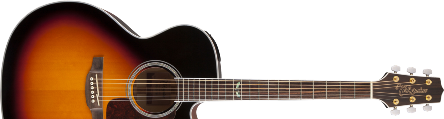 (CEGUILLA EN TRASTE 1)Introe----------0-0-------------|-----------0-------|B--2-2-2-3-----3-3-3-3-2-0-|-0-0-2-3-3---2-0---|G--------------------------|-----------------2-|D--------------------------|-------------------|A--------------------------|-------------------|E--------------------------|-------------------|e--------------0---------|-------------0----------|B------2^3-3-3---2-0-0-0-|-----2^3-3-3---2-0-0----|G------------------------|----------------------2-|D--4-4-------------------|-2-2--------------------|A------------------------|------------------------|E------------------------|------------------------|Estrofa 1: (Arpegio)  SOL              DO    RE               SOL (*) LAm   La más bella historia, que se pueda contar.                    MIm                    DO                    RE↓   Lleva escrito el dolor, que produce un amor, que nadie entenderá.Estrofa 2:     SOL                  DO    RE                SOL (*) LAm   Siempre todo a escondidas, siempre mirando atrás.                 MIm                      DO                 RE   Solo la oscuridad, puede ser nuestro hogar, dónde crecerá este amor.Estribillo:         SOL           DO                RE   Y, no quiero más clases de falsa moral                    SOL  (*)  MIm   que nadie es culpable por amar         DO                 RE   en mi pecho no late la razón               DO      RE      SOL   solo el más sincero y puro amor.                    DO                RE   No hay mar en el mundo ni fuerza capaz                  SOL  (*) MIm   que pueda este fuego apagar               DO                   RE   solo el tiempo puede ser nuestro juez      DO     RE          SOL   Te quise, quiero y querré.  
Solo:      DO    RE   SOL (*) MIm   DO    RE   DO RE SOL               Estrofa 3:     SOL             DO      RE               SOL (*) LAm   Que dificil lo nuestro, que bonito a la vez.                 MIm                    DO                RE   Es tan duro tener, que buscar los porques, a esta situacion.Estrofa 4:  SOL                 DO   RE              SOL  (*)  LAm   Nuestro amor es la isla, el tesoro eres tu...  oh dios.                 MIm                    DO                 RE   Con mi vida dare, solo el brazo a torcer, bien lo sabes mi amor.Estribillo: (Arpegio)      SOL               DO                RE   No, no quiero más clases de falsa moral                    SOL  (*)  MIm   que nadie es culpable por amar         DO                 RE   en mi pecho no late la razón               DO      RE      SOL↓   solo el más sincero y puro amor.                    DO                RE   No hay mar en el mundo ni fuerza capaz                  SOL  (*) MIm   que pueda este fuego apagar               DO                   RE   solo el tiempo puede ser nuestro juez      DO     RE          SOL   Te quise, quiero y querré.   Solo:      DO    RE   SOL (*) MIm   DO    RE   DO RE SOL  Estribillo:     SOL               DO                RE   No, no quiero más clases de falsa moral                    SOL  (*)  MIm   que nadie es culpable por amar         DO                 RE   en mi pecho no late la razón               DO      RE      SOL   solo el más sincero y puro amor.                    DO                RE   No hay mar en el mundo ni fuerza capaz                  SOL  (*) MIm   que pueda este fuego apagar               DO                   RE   solo el tiempo puede ser nuestro juez      DO     RE          SOL   Te quise, quiero y querré.   